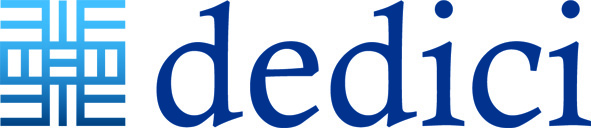 Enhanced Communication and Engagement27 October 2020Oakwell Centre, Dewsbury & District Hospital09:00-17:00Enhanced Communication and Engagement – a motivational workshopLearning objectives/outcomes:By the end of the one day workshop, delegates will be able to:Understand and communicate compellingly to different thinking stylesEnrich your understanding and perspective of a situation by experiencing it from multiple points of viewCreate and maintain genuine rapportExplore how enhanced communication skill supports the revalidation processUnderstand how the appraisal for revalidation process benefits individuals, patients and teamworkOutline Programme:Workshop:First principles – the key principles of NLP.Our past – understanding the effect of our beliefs and past experiences on communication. Building rapport – techniques to build rapport including facts about body language. Our senses – understanding how to incorporate all of the senses in communication. The brain – demonstrating what happens in our brain to influence understanding and thinking patterns. The mind – how the unconscious mind works. Language – understanding how we communicate through language patterns. Communication – highlighting the use of different patterns and styles used in communication. Persuasion – how to influence and persuade others positively.Link to appraisal & medical leadership 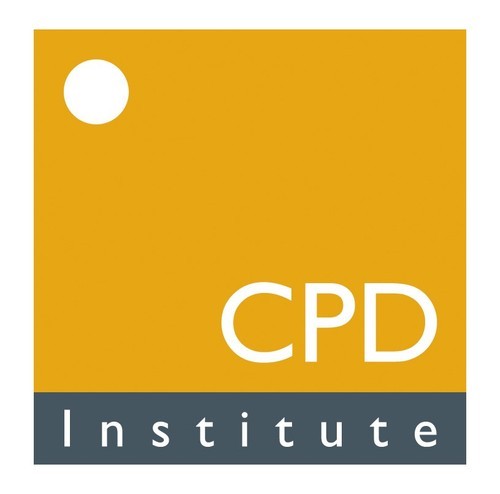 6 guided learning hours6 CPD Points